Расписание занятий по адресу пр. ХИМИКОВ 36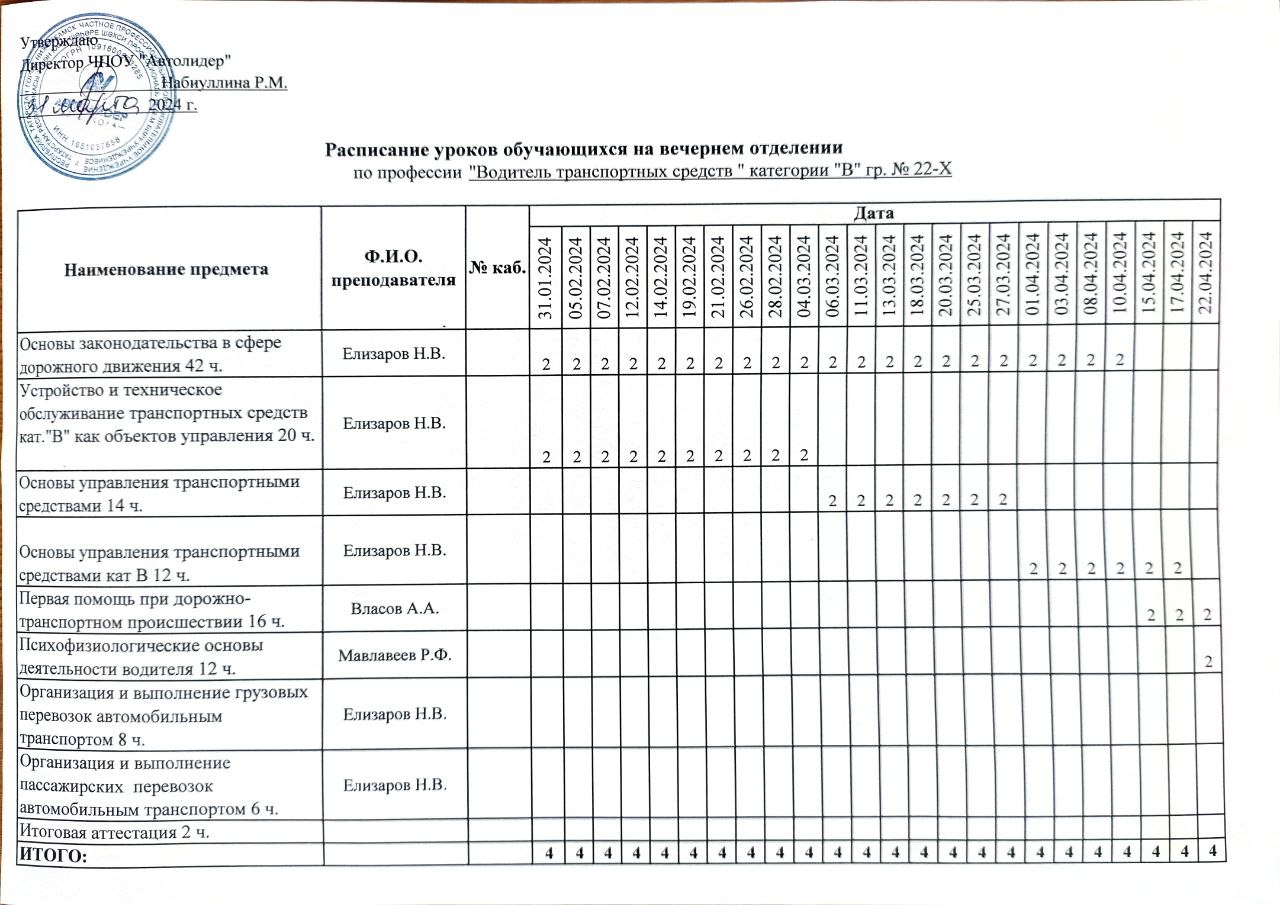 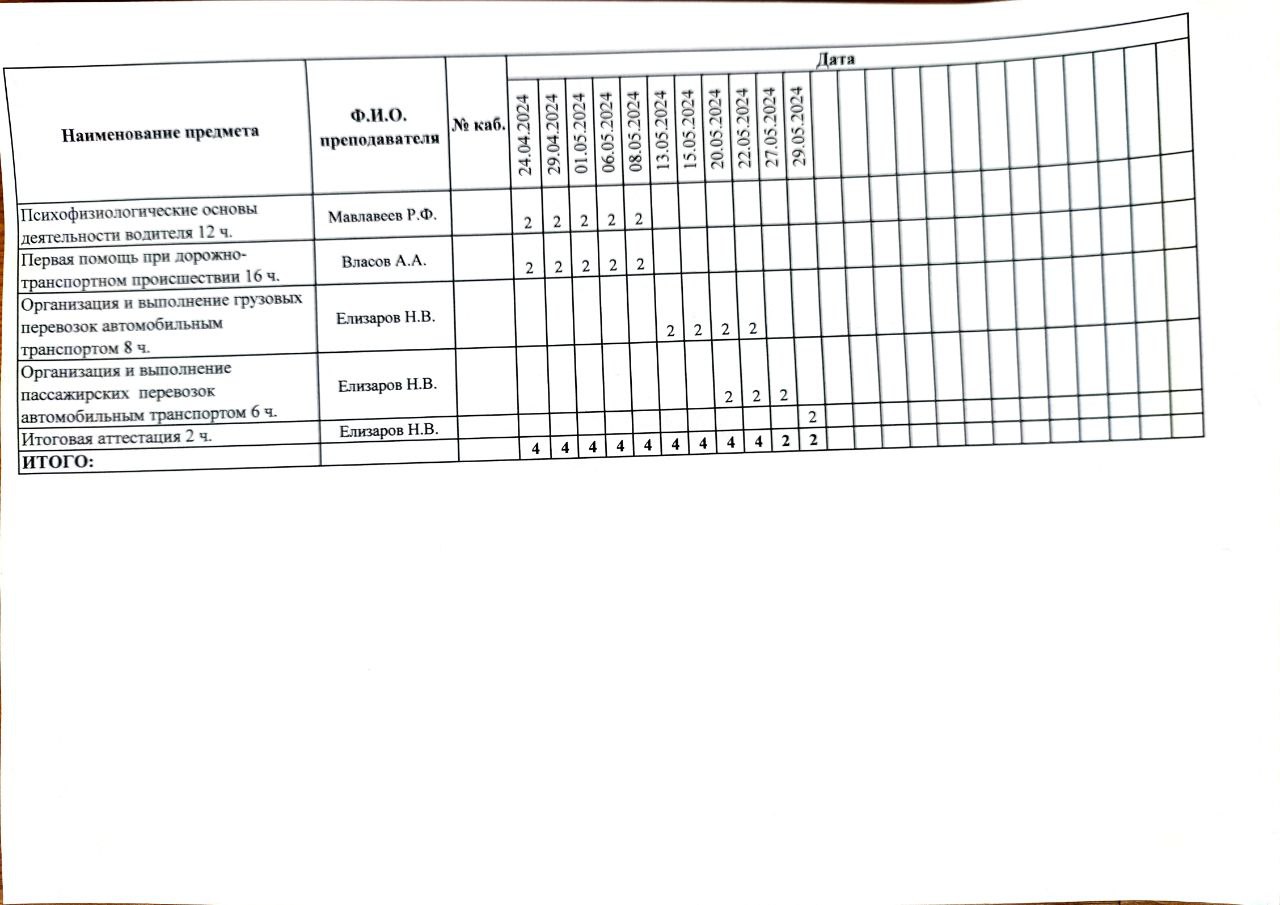 